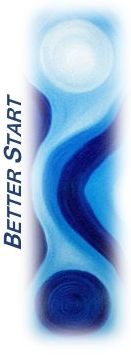        ПО-ДОБЪР СТАРТ     ГРУПА ЗА ЖЕНИ      ПОМИСЛЕТЕ ЗА            ЗДРАВЕТО СИСкъпи бременни, скъпи майки на малки деца, скъпи жени!Най-сърдечно Ви каним на нашите женски групи.Теми: по-здравословен живот, грижи замалки деца, хранене, движение…В приятна атмосфера на чаша кафе(Осигурени са билети за градския транспорт). 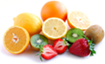 Група на български езиквсяка сряда 9.30-11.00 ч От  09. 09. 2015Без записва.Екипът на АМБЕРМЕД и ПО-ДОБЪР СТАРТ!       ПО-ДОБЪР СТАРТ     ГРУПА ЗА ЖЕНИ      ПОМИСЛЕТЕ ЗА            ЗДРАВЕТО СИСкъпи бременни, скъпи майки на малки деца, скъпи жени!Най-сърдечно Ви каним на нашите женски групи.Теми: по-здравословен живот, грижи замалки деца, хранене, движение…В приятна атмосфера на чаша кафе(Осигурени са билети за градския транспорт). Група на български езиквсяка сряда 9.30-11.00 ч От  09. 09. 2015Без записва.Екипът на АМБЕРМЕД и ПО-ДОБЪР СТАРТ!       ПО-ДОБЪР СТАРТ     ГРУПА ЗА ЖЕНИ      ПОМИСЛЕТЕ ЗА            ЗДРАВЕТО СИСкъпи бременни, скъпи майки на малки деца, скъпи жени!Най-сърдечно Ви каним на нашите женски групи.Теми: по-здравословен живот, грижи замалки деца, хранене, движение…В приятна атмосфера на чаша кафе(Осигурени са билети за градския транспорт). Група на български езиквсяка сряда 9.30-11.00 ч От  09. 09. 2015Без записва.Екипът на АМБЕРМЕД и ПО-ДОБЪР СТАРТ!